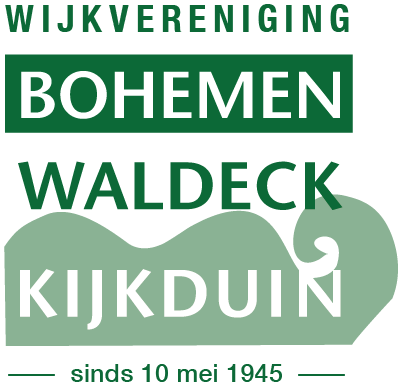 VERSLAG VAN DE ALGEMENE LEDENVERGADERING VAN DE WIJKVERENIGING BOHEMEN- WALDECK- KIJKDUIN, GEHOUDEN WOENSDAG 16 SEPTEMBER 2021, AANVANG 19.30 UUR.Aanwezig: 15 leden van de wijkvereniging waaronder de bestuursleden Hank Hoogwout, voorzitter, Herman van den Muijsenberg, vicevoorzitter, Jan Hofker, secretaris, Henk Maasland, vooralsnog bereid gevonden het penningmeesterschap te voeren, Bert van der Valk en Shireen Husain Khan, vooralsnog bereid gevonden op termijn de functie van secretaris over te nemen.Marjolijn van den Hoek, notulist.Opening en vaststelling agendaDe voorzitter, Hank Hoogwout, opent de algemene ledenvergadering van de wijkvereniging Bohemen-Waldeck-Kijkduin en heet de aanwezigen van harte welkom.MededelingenDinsdag 8 juni 2021 heeft het bestuur het droevige bericht bereikt inzake het overlijden van de heer John Kroon, bestuurslid en penningmeester van de wijkvereniging. Gedurende vele jaren heeft de heer Kroon zowel de personele als financiële administratie gevoerd. Voorts is hij gedurende die periode op verzoek van het bestuur bereid gevonden toe te treden tot het bestuur in de functie van penningmeester. Deze functie heeft hij met veel overgave verricht en zijn financiële deskundigheid wordt dan ook node gemist. Het bestuur is John Kroon veel dank verschuldigd. Gezien het plotselinge overlijden van de penningmeester heeft er tot op heden geen officiële overdracht van de financiële administratie kunnen plaatsvinden.  Henk Maasland is echter vooralsnog bereid gevonden om de financiële zaken over te nemen. Bij de bespreking van punt 6, zal Henk Maasland het financieel verslag 2020 en de begroting 2021 toelichten. Nieuw beleidskader subsidievoorwaarden bewonersorganisaties: door de gemeente is een nieuw beleidskader subsidievoorwaarden gepresenteerd. Het bestuur heeft daarvan kennisgenomen en zal over de inhoud en subsidie gerelateerde consequenties daarvan in overleg treden met het stadsdeelkantoor. Het resultaat daarvan zal voor de eerstvolgende ledenvergadering – te houden omstreeks april 2022 – worden geagendeerd. Goedkeuring en vaststelling van de notulen van de ALV van 11 november 2021Redactioneel: de notulen worden vastgesteld, met dank aan de notulist. Op pag. 1 dient men voor 9 mei 2020 te lezen, 9 mei 2019. Naar aanleiding van de notulen, voor zover niet geagendeerd: geen opmerkingen.Ingekomen stukkenHet ingekomen bericht van de heer Pim in ’t Veld heeft betrekking op Ogen en Oren en is derhalve ook in Ogen en Oren behandeld op 13 september 2021.Goedkeuring en vaststelling concept jaarverslag 2020Het concept jaarverslag 2020 s opgenomen in Wijkinfo 2 van 2021, bij Verenigingsnieuws. De voorzitter stelt vast dat de inhoud van het concept jaarverslag 2020 geen aanleiding geeft tot vragen en/of opmerkingen.Besluit: onder dankzegging aan de opsteller, Jan Hofker, wordt het jaarverslag 2020 van de Wijkvereniging Bohemen-Waldeck-Kijkduin, goedgekeurd en vastgesteld.Op de website BWK www.Walboduin.nl worden alle zaken aangaande de vereniging van informatieve aard vermeld. De website wordt regelmatig geactualiseerd door Jan Hofker. Financiën – financieel jaarverslag 2020De jaarstukken 2020 van de wijkvereniging, zijnde de winst- en verliesrekening en de balans zijn opgesteld door wijlen de heer Kroon. De jaarstukken zijn ter vergadering uitgereikt en worden toegelicht door de heer Maasland.Winst- en verliesrekening 2020Baten: Contributies en donaties: de post contributies laat ten opzichte van het jaar 2019 een daling zien. De oorzaak daarvan is met name gerelateerd aan het overlijden van leden. De donaties vallen ten opzichte van 2019, met dank aan de donateurs, hoger uit.Activiteiten: uit de jaarstukken blijkt dat de activiteiten nul euro hebben opgebracht en nul euro hebben gekost. De activiteitencommissie was in 2020 niet actief. Buffet: de inkomsten buffet zijn onderdeel van de huurinkomsten van de vergaderzaal en derhalve zijn de inkomsten van het buffet niet zichtbaar. Rente bank: nul euro gerealiseerd.Advertentie opbrengsten Verenigingsblad, nul euro: zoals bekend, is het Verenigingsblad opgeheven en is dit nu onderdeel van de Wijkinfo.Exploitatie gebouw/zaalverhuur: valt ten opzichte van 2019 lager uit. Vanwege de COVID-19 maatregelen is de opbrengst van de zaalverhuur lager. De huur van het kantoor door het wijkberaad is gelijk gebleven.Lasten: Exploitatie gebouw: vanwege minder gebruik van het gebouw ten gevolge van COVID-19 zijn de lasten ten opzichte van 2019 lager uitgevallen.Buffet, Activiteiten, personele lasten: vallen ten opzichte van 2019 lager uit ten gevolge van COVID-19.Website: betreft websitebeheer. De lasten zijn licht gestegen (onderhoud van website e.d.).Onvoorzien: de lasten zijn ten opzichte van 2019 gestegen vanwege reparatie- en/of vervangingskosten van een aantal zaken.Overige kosten: zijn ten opzichte van 2019 licht gedaald.RESULTAAT BATEN EN LASTEN 2020: 2.474,00 EURO.Specificatie exploitatie gebouwBaten 2020, totaal 8.751,00 euro.Huur kantoor door wijkberaad: is ten opzichte van 2019 gelijk gebleven.Zaalhuur: valt ten opzichte van 2019 vanwege COVID-19 lager uit.Lasten 2020, totaal 11.841,00 euro.Huur gebouw: is ten opzichte van 2019 licht gestegen. Tevens is van de verhuurder vernomen dat de komende jaren de huur zal stijgen. De verhuurder biedt wat dat betreft niet veel ruimte voor onderhandeling.Gas, licht, water: de lasten vallen ten opzichte van 2019 lager uit vanwege restitutie van de energiebelasting.Beveiliging: de lasten vallen hoger uit vanwege door de beveiliging gemaakte kosten (abonnement Westvliet, uitvoeren controles i.v.m. afgaan alarm).Assurantiën: de lasten komen overeen met de lasten 2019.Onderhoud: de lasten vallen ten opzichte van 2019 lager uit. De hoogte van de lasten in 2019 werd met name bepaald door de installatie van een nieuw brandalarm.Schoonmaak: de lasten zijn ten opzichte van 2019 nagenoeg gelijk gebleven.Overige lasten 2020, 2.216,00 euroDe post overige lasten (telefoon, porti, automatisering, bestuur, kantoorartikelen, assurantiën, bankkosten en belastingen) is lager dan begroot (gerealiseerd 2.216 euro en begroot 2.850 euro).Balans:De activa van de wijkvereniging bestaan uit liquide middelen, zijnde de kas en de ING-rekeningen, totaal 35.054,00 euro (ongeveer gelijk aan 2019). Bij de activa is een overlopende post opgenomen, zijnde de vordering van het wijkberaad op de wijkvereniging opgenomen ad 16.705,00 euro. In de notulen van de ALV 2020 is bij de balans een uitgebreide toelichting opgenomen over het ontstaan van deze vordering. Voorts heeft het bestuur aan de kascommissie toegezegd het komende jaar de vordering van het wijkberaad op de wijkvereniging ten laste van het kapitaal teniet te doen.Totaal activa 2020: 51.759,00 euro.Aan de passiva zijde van de balans is het eigen vermogen van de wijkvereniging opgenomen, totaal 51.759,00 euro.Besluit: met dank aan wijlen de penningmeester voor de gevoerde financiële administratie, wordt de balans en de winst- en verliesrekening over het jaar 2020 goedgekeurd en vastgesteld.Wet Bestuur en Toezicht rechtspersonen (WBTR), per 1 juli 2021 in werking getreden, toelichting Bert van der Valk (de toelichting is ter vergadering uitgereikt).De WBTR is een nieuwe wet welke per 1 juli 2021 van kracht is geworden met als doel het houden van toezicht op rechtspersonen ter voorkoming van wanbestuur, fraude en misbruik van posities. Het bestuur van de wijkvereniging heeft zich over de nieuwe wet gebogen en doet naar aanleiding daarvan de navolgende aanbevelingen.1. Volgens de kascommissie voldoen de statuten van de wijkvereniging aan de WBTR en behoeven deze uit dien hoofde niet te worden aangepast. Aan de gemeente is echter verzocht om de consequenties van de WBTR voor de bewonersorganisaties in kaart te brengen. Indien uit het resultaat daarvan blijkt, dat een statutenwijziging alsnog nodig is dan zal het bestuur in de volgende ALV een voorstel ter zake aan de leden presenteren. 2. Het bestuur is bevoegd om het huishoudelijk reglement vast te stellen, maar wil vooruitlopend daarop graag de onderstaande wijziging in het huishoudelijk reglement aan de leden voorleggen. Met deze wijziging wordt in de geest van de WBTR gehandeld en wordt tegemoet gekomen aan de aanbevelingen van de kascommissie om de positie van de kascommissie te verduidelijken en ook de controle op de financiën van de stichting wijkberaad Bohemen, Waldeck, Kijkduin, mogelijk te maken. Het bestuur stelt voor om artikel 7 van het huishoudelijk reglement als volgt aan te vullen.Artikel 7: het bestuur kent een kascommissie. Deze bestaat uit twee leden en een reserve-lid. De algemene ledenvergadering benoemt de leden van de kascommissie. De kascommissie houdt toezicht op het beheer van de penningmeester en is gehouden tenminste eenmaal per jaar de kas, de saldi, boeken en bescheiden van de penningmeester in te zien. De kascommissie krijgt tevens inzicht in de besteding van eventuele uitgaven ten behoeve van het wijkberaad. Van de uitkomst van dit onderzoek wordt verslag uitgebracht aan het bestuur. Indien de kascommissie termen aanwezig acht om de penningmeester te dechargeren, zal zij een betreffend voorstel doen aan de algemene vergadering. De kascommissie is bevoegd aan het bestuur voorstellen te doen betreffende het financiële beheer. Tevens toe te voegen aan artikel 7: het roulatieschema en zittingsduur van de leden van de kascommissie.De overige onderdelen van artikel 7 schuiven op. Hiermee wordt naar de mening van het bestuur het bestaan en het functioneren van een opbouwend-kritische kascommissie gewaarborgd.De voorzitter stelt vast dat de algemene ledenvergadering het voorstel inzake de aanpassing van artikel 7 van het huishoudelijk reglement accordeert. De aanpassing zal ter informatie in de Wijkinfo en de website worden opgenomen. Actie: bestuur.  Bevindingen KascommissieIn de Kascommissie hebben zitting: André Smit (voorzitter) en Rob Badoux. Door de voorzitter van de Kascommissie, André Smit, wordt de verklaring van de kascommissie ter vergadering voorgedragen. De verklaring van de kascommissie wordt bij het verslag gevoegd.  De Kascommissie verzoekt de wijkvereniging Waldeck-Bohemen-Kijkduin het bestuur acquit en decharge te verlenen voor het gevoerde financiële beleid en de balans per 31 december 2020, sluitende met een eigen vermogen van 51.759,00 euro en de staat van baten en lasten over het jaar 2020, sluitende met een positief saldo van 2.474,00 euro goed te keuren.Décharge bestuur en penningmeesterBesluit: de Algemene Ledenvergadering verleent het bestuur decharge voor het gevoerde financiële beleid 2020. Benoeming KascommissieBesluit: tot lid van de kascommissie wordt benoemd: Rob Badoux. De voorzitter neemt de actie op zich om nog een tweede en derde (reserve) lid van de kascommissie te werven. Actie: voorzitter. Zodra de kascommissie compleet is, worden de taken verdeeld.  Voorts dankt het bestuur André Smit voor zijn deelname aan de kascommissie.BestuursverkiezingHet door de leden van de wijkvereniging gekozen bestuur wordt vanaf 11 november 2020 gevormd door de navolgende leden:J.H.M. Hoogwout, voorzitter.J.H.A. van den Muijsenberg, vicevoorzitter.M. Fagel, secretaris.J.H. Kroon, penningmeester.B. van der ValkH. MaaslandPer 1 januari 2021 is mevrouw Fagel teruggetreden uit het bestuur. Met plezier stelt het bestuur voor, mevrouw Shireen Husain Khan. Zij is bereid gevonden zich de komende periode te oriënteren daar waar het betreft de invulling van de functie van secretaris van het bestuur. De heer J. Hofker heeft zich bereid verklaard om tot het moment van de benoeming van de nieuwe secretaris, de functie van interim-secretaris op zich te nemen. Gezien het overlijden van de penningmeester, de heer J.H. Kroon, is de heer H. Maasland bereid gevonden vooralsnog de financiële zaken van de wijkvereniging over te nemen. Volgens het rooster van aftreden, treedt dit jaar geen van de bestuursleden af.In het kader van de invulling van de vacant zijnde secretaris-functie, waar mevrouw Husain Khan zich de komende tijd op oriënteert en de invulling van de functie van penningmeester heeft het bestuur vanuit de leden geen voordrachten ingevolge artikel 9 van de statuten ontvangen.   BesluitDe algemene ledenvergadering van de wijkvereniging Bohemen-Waldeck-Kijkduin verklaart zich akkoord met de door de voorzitter geschetste samenstelling van het bestuur.De voorzitter stelt vast dat met inachtneming van bovenstaand besluit het bestuur bij dezen, d.d. 16 september 2021, wordt gevormd door: Hank Hoogwout, voorzitterHerman van den Muijsenberg, vicevoorzitterJan Hofker, interim secretarisHenk Maasland, algemeen lid en vooralsnog bereid de financiële zaken over te nemen.Bert van der Valk, algemeen lidToelichting begroting 2021 en vaststelling contributie 2021Baten: Uitgaande van het huidige aantal leden en in ogenschouw nemende dat de inspanningen van het bestuur erop zijn gericht de vereniging met nieuwe leden te versterken, is in de begroting een bedrag voor contributies opgenomen van 10.500 euro (600 leden). Donaties: in de begroting is – ondanks de royale donaties in het verleden - een bedrag begroot van 250 euro. Voor de activiteiten en subsidies is geen bedrag begroot, omdat de activiteiten moeilijk te voorspellen zijn. Voor het buffet is nul euro in de begroting opgenomen, vanwege COVID-19 maatregelen en de baten van het buffet zijn verweven met de baten van de zaalhuur. De exploitatie van het gebouw wordt hierna (na lasten) toegelicht.Lasten:De lasten buffet zijn geraamd op 800 euro. De vereniging stelt voor de activiteitencommissie een bedrag beschikbaar van 1.500 euro. De personele lasten zijn geraamd op 2.500 euro (conform 2020). De lasten van het verenigingsblad zijn vervallen, daar het blad niet meer separaat verschijnt. De lasten van de website worden begroot op 500 euro. Voor onvoorziene lasten is conform voorgaande jaren een bedrag begroot van 500 euro en op de specificatie overige kosten wordt hierna (na specificatie exploitatie pand) teruggekomen.Resultaat: in 2021 wordt een negatief resultaat verwacht van – 1.770,00 euro.Specificatie exploitatie pand: de huur welke met het Wijkberaad wordt verrekend komt overeen met 2020 (5.500 euro). De opbrengst van de zaalhuur is – i.v.m. de Corona-maatregelen - begroot op 3.500,00 euro.Lasten: de huur gebouw is geraamd op 6.500 euro. De lasten van gas, licht, water, zijn lager begroot, 3.000 euro.De beveiliging, verzekeringen, zijn begroot conform voorgaande jaren, respectievelijk 500 euro en 620 euro. De post beveiliging kan echter vervallen, gezien de situatie dat de beveiliging is overgenomen door de medehuurder (sportschool). De lasten van het onderhoud (1.500 euro) worden hoger geraamd dan in 2020 gerealiseerd, omdat diverse technische zaken verouderd zijn en vervangen dienen te worden. De kosten schoonmaak zijn begroot op 750,00 euro.Begroting overige kosten:De hoogte van de overige kosten in de begroting 2021 ad 2.850 euro komt overeen met begroot 2020.De vorenstaande begroting 2021 is opgesteld tijdens de Corona-maatregelen. Gezien de prognose dat de versoepelingen van de Corona-maatregelen binnenkort van kracht worden, is het de verwachting dat de ‘opbrengsten van de zaalhuur’ hoger gaan uitvallen dan begroot.De voorzitter stelt vast dat de algemene ledenvergadering zich akkoord verklaart met de begroting 2021, met inachtneming van de opmerking dat de in de begroting opgenomen bedragen een inschatting zijn van de baten en lasten en dat de begroting lopende het jaar 2021 nog kan wijzigen.Besluit ‘Vaststelling contributie’De vergadering verklaart zich akkoord met het voorstel van het bestuur dat de contributie niet wordt verhoogd. De contributie wordt vastgesteld op 17,50 euro.Het bestuur zal zich, daar waar het betreft de werving van nieuwe leden, blijven inzetten via oproepen in de Wijkinfo en via het benaderen van nieuwe bewoners in de wijk (flyeren in de wijk), zoals in Kijkduin-Bad en Kijkduin-Binnen. In antwoord op een vraag uit de zaal (geen lid van de vereniging), deelt de voorzitter mee dat het nieuwe beleidskader van de gemeente inzake de subsidieregeling de nadruk legt op de verenigingsstructuur, met als doel via de vereniging de participatie van de bewoners in de wijk te bevorderen. De wijkvereniging informeert de bewoners van de wijk en de leden via het wijkblad ‘De Wijkinfo’, de website, de algemene ledenvergadering en organiseert ook activiteiten in de wijk. Daarnaast worden door het wijkberaad bewonersbijeenkomsten georganiseerd (ca. 1 of 2 keer per jaar).   Vanuit de vorenstaande overwegingen wordt in het kader van de participatie van bewoners qua rechtsvorm de voorkeur gegeven aan de vereniging. Het bestuur zal zich mede in het kader van de financiën de komende tijd beraden over het samenvoegen van de stichting/het wijkberaad en de vereniging en zal tevens in overleg treden met het stadsdeelkantoor over het nieuwe beleidskader subsidieregelingen. De resultaten daarvan worden t.z.t. in de Wijkinfo gepubliceerd, alsmede een wervende tekst met als doel nieuwe leden te werven.RondvraagVan de rondvraag wordt geen gebruik gemaakt.SluitingDe voorzitter dankt de aanwezigen voor het constructieve overleg en sluit vervolgens de vergadering.  Na de vergadering is er – met inachtneming van de Corona-maatregelen - gelegenheid informeel met elkaar en met het bestuur onder het genot van een hapje en drankje van gedachten te wisselen.Bijlage: verklaring Kascommissie 2020.